ОТЧЕТ ОБЩЕСТВЕННОЙ ПАЛАТЫ городского округа КОРОЛЁВ
 О ПРОВЕДЕННЫХ МЕРОПРИЯТИЯХ в октябре 2020 годаПредседатель Общественной палаты г.о. Королев О.Б. Корнеева№ п/пдатамероприятиеучастие в мероприятиях органов местного самоуправл. фотография с проведенногомероприятия101.10.2020Расположение и техническое состояние автобусных остановок должно учитывать различные потребности всех участников дорожного движения, не снижая вместе с тем, безопасность дорожного движения. Общественная палата г.о.Королев, на основании информационного письма Общественной палаты Московской области, проверила техническое состояние остановочного пункта, который относится к дорожной деятельности и находится на балансе муниципалитета. 01 октября общественники проверили остановочный пункт "проспект Королёва" в районе д. №4 по пр. Королёва. Проверка показала: данный объект не имеет заездного кармана. Остановочный пункт оснащён всеми средствами зрительного информирования: знаком вида транспорта, наличие информации всех номеров маршрутов, расписание их движения, указаны наименование, адрес и контактные телефоны компании перевозчика. Есть площадка ожидания транспорта, посадочная площадка, автопавильон, тротуар, пешеходный переход, скамья, урна для мелкого мусора, видеонаблюдение. Во время проверочных мероприятий был составлен опросный лист.   Проверки остановочных пунктов продолжаются. (ОП)-s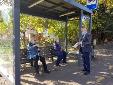 201.10.2020Благоустройство дворов - одна из актуальных проблем современного градостроительства. С его помощью решаются задачи создания благоприятной жизненной среды для населения. Общественная палата г.о.Королев 01 октября проконтролировала ход работ по благоустройству дворовой территории по адресу ул. Кооперативная, д. 14 – д.16, включённой в план благоустройства 2020 года. Проверкой установлено: при формировании работ по комплексному благоустройству дворовой территории были учтены предложения жителей. На сегодняшний день на данном объекте парковочные пространства, проезды, пешеходные дорожки и подходы к подъездам подготовлены к укладке нового асфальта. Ход благоустройства двора и качество выполняемых работ контролируется жителями МКД. При общении с ними было отмечено высокое качество выполненных работ работниками подрядной организации. Общественная палата продолжит контроль выполнение работ на данном объекте. (ОП)-s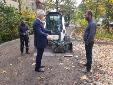 301.10.2020На основании информационного письма Общественной палаты Московской области, Общественная палата г.о. Королёв продолжает проверки технического состояния остановочных пунктов, находящихся на балансе муниципалитета. 01 октября общественники проверили остановочный пункт «Проходная» в районе ул.Тихонравова, д.22. Данный объект находится за пределами проезжей части, имеет заездной карман, площадку ожидания транспорта, посадочную площадку, элементы безбарьерной среды, автопавильон, тротуар, пешеходный переход, скамьи, урну для мелкого мусора, технические средства (светофор, дорожные знаки, разметку, ограждение). На остановочном пункте размещена информация о виде регулярных перевозок, расписание, наименование остановочного пункта маршрута и т.п.Во время проверочных мероприятий был составлен опросный лист.  Проверки остановочных пунктов продолжаются. (комиссия 1)-s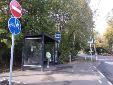 401.10.2020Общественная палата г.о.Королев 01 октября проинспектировала начало работ по комплексному благоустройству дворовой территории, включённой в план благоустройства 2020 года, по адресу ул. Героев Курсантов, дома 19 – 21 - 23.  Проверкой установлено: при формировании работ по благоустройству дворовой территории были учтены предложения жителей МКД. При общении с подрядчиком выяснили - объектами благоустройства на данной дворовой территории являются: асфальтировка проездов, модернизация существующих парковочных пространств, обустройство пешеходных дорожек и т.д. В настоящее время ведутся работы по замене асфальта. Общественная палата взяла проведение работ по благоустройству данной дворовой территории на контроль. (комиссия 1)-s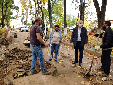 501.10.2020Общественная палата г.о.Королев продолжает контролировать выполнение работ по комплексному благоустройству дворовых территорий, включённых в «План благоустройства на 2020 год». 01 октября палата проинспектировала ход работ по благоустройству дворовой территории по адресу ул. Исаева, д.4 – д.6.Проверка показала: на данном дворовом пространстве выполнены работы по установке бордюрного камня, ведутся работы по подготовке дворовых проездов под асфальтирование, обустраиваются подходы к подъездам, выполняются работы по модернизации существующих и обустройству новых парковочных пространств, создаются новые пешеходные дорожки. Ход благоустройства двора и качество выполняемых работ контролируется жителями. Общественная палата продолжает проверки. (ОП)-s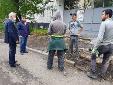 601.10.2020По обращениям в Общественную палату г.о.Королев жителей преклонного возраста и лиц с ограниченными физическими возможностями, перед которыми стоит задача сесть в автобус и доехать до магазина, поликлиники, аптеки, порой становится настоящим испытанием. Общественная палата г.о.Королев 01 октября проверила безопасна ли высадка пассажиров, а также останавливаются ли автобусы на положенных остановках? На сегодняшний день по итогу рейда на автобусной остановке "Проспект Королева" в районе дома N4 в период с 10.00 до 11.10 всего остановилось 59 автобусов разного класса перевозчиков - "Мострансавто", "Домтрансавто", "Автотревел".Выявлено 15 нарушений правил подъезда к остановке:- маршрут N 392 (из 11 проверенных автобусов /5 нарушений);- маршрут N4   (19 / 5);- маршрут N2   (15 / 3);- маршрут N13 (5 / 1);- маршрут N28 (2 / 1);- маршрут N9   (6 / 0);- маршрут N31 (1 / 0).В основном, все т/с при заезде на остановочный пункт останавливались близко до бордюрного камня - на расстоянии вытянутой ноги. Нарушители - на некомфортном для пассажиров расстоянии, что не безопасно. Безопасность перевозок зависит от профессионализма водителей, поэтому перевозчики обязаны повышать профессиональный уровень своих работников.  Законодатели такие обязанности предусмотрели. Работодателю необходимо их довести до сознания работающих и требовать их систематического исполнения. По данным проверки составлен АКТ, который будет направлен автоперевозчикам. Проверки в этом направлении будут продолжены. (ОП)-s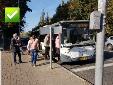 701.10.2020Член Общественной палаты г.о.Королев Елена Лебедева 01 октября, в День пожилого человека, организовала и провела встречу с Советом ветеранов на одном из градообразующих предприятий.В ходе встречи обсудили методы работы Совета ветеранов в условиях пандемии; меры поддержки ветеранов.Мероприятие прошло с соблюдением всех требований безопасности. (комиссия 8)-r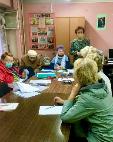 802.10.2020Общественная палата г.о.Королев продолжает проводить мероприятия по оценке соблюдения рекомендаций Роспотребнадзора предприятиями торговли.02 октября в ходе проверки был обследован магазин торговой сети "Пятёрочка" на ул. Ленина, д.25.На объекте выявлены нарушения:- кассир магазина обслуживала покупателей, у которых не было защитных масок;- посетителями магазина у кассы не соблюдалось социальное дистанцирование в 1.5 м.;- на входе в торговый зал отсутствовал антисептик для обработки рук.В ходе проверки сотрудники магазина получили от проверяющих консультации по поводу организации безопасной работы. Мероприятия по оценке соблюдения рекомендаций Роспотребнадзора будут продолжены. (комиссия 7)-s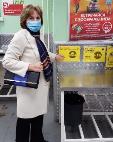 902.10.2020Контрольная группа Общественной палаты г.о.Королев 02 октября провела проверочные мероприятия по соблюдению рекомендаций Роспотребнадзора предприятием торговой сети "АТАК" по адресу ул. Ленина, д.25б., с целью недопущения распространения коронавирусной инфекции среди населения. В ходе проверки на объекте не выявлены недочёты в организации работы.На полу нанесена разметка для соблюдения социального дистанцирования, для посетителей выставлены антисептики на входе, обслуживающий персонал работает в защитных масках и перчатках, покупатели на кассе обслуживаются только в маске, посетители магазина у кассы соблюдают социальную дистанцию в 1.5 м. В продаже есть комплекты защитных масок по цене 149,90 руб. за 5 шт.Мероприятия по оценке соблюдения рекомендаций Роспотребнадзора будут продолжены. (комиссия 7)-s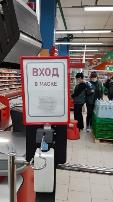 1005.10.2020На основании информационного письма Общественной палаты Московской области, Общественная палата г.о. Королёв продолжает проверки технического состояния остановочных пунктов, находящихся на балансе муниципалитета. 05 октября общественники проверили остановочный пункт «Передовая Текстильщица» в мкр.Текстильщик. Проверка показала: данный объект не имеет заездного кармана. Остановочный пункт оснащён всеми средствами зрительного информирования: знаком вида транспорта, наличие информации всех номеров маршрутов, расписание их движения, указаны наименование, адрес и контактные телефоны компании перевозчика, телефоны колл-центра для приема жалоб от населения. Есть площадка ожидания транспорта, посадочная площадка, элементы безбарьерной среды, автопавильон, тротуар, пешеходный переход, скамья, урна для мелкого мусора. В ходе проверки зафиксировано, что большинство автобусов не доезжают до остановочного павильона и останавливаются для высадки / посадки пассажиров у пешеходного перехода, где отсутствует дорожный знак «Место остановки автобуса», что является нарушением Правил дорожного движения. Во время проверочных мероприятий был составлен опросный лист. Проверки остановочных пунктов продолжаются. (комиссия 1)-s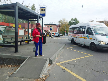 1105.10.2020В Общественной палате г.о.Королев 05 октября состоялась рабочая встреча Председателя Общественной палаты Ольги Корнеевой и Ответственного секретаря Виталия Красули с членом палаты - Президентом международного благотворительного фонда "Окон в мир" Екатериной Зеленцовой. В ходе встречи были намечены Планы по совместной реализации социально значимых проектов.(ОП)-k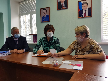 1205.10.2020Общественная палата г.о. Королев 05 октября проверила организацию приёма населения и санитарные мероприятия учреждений МФЦ по следующим адресам:- ТДЦ "Сигма" ул. Калинина д.6Б, 4 этаж;- мкр. Юбилейный, ул. Пионерская д.1/4, 2 этаж;- мкр. Текстильщик, ул. Тарасовская д.9, 1 этаж.Проверкой установлено: офисы работают в специальном режиме, с соблюдением требований Роспотребнадзора по предупреждению распространения COVID- 19. Ежедневно, перед началом работы, организован «входной фильтр» с проведением контроля температуры сотрудников, данные заносятся в журнал. Работниками учреждений МФЦ соблюдается масочный режим, проводится регулярная дезинфекция и санитарная обработка помещений. В это время нет приёма посетителей. Установлены перерывы для санитарной обработки: с 12.30 до 13.00 и с 16.00 до 16.30. При входе для посетителей организованы места обработки рук кожными антисептиками, в том числе с помощью дозаторов. Вывешены информационные плакаты с предупреждением соблюдения социальной дистанции в 1,5 м. Жители проявляют ответственность и заботу о себе и окружающих: соблюдают социальную дистанцию, в помещение заходят в защитных масках.График работы офисов МФЦ скорректирован с учётом рекомендаций Роспотребнадзора. Общественная палата замечаний не выявила.  (комиссия 1+2)-3 объектаs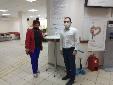 1305.10.2020Общественна палата г.о. Королев продолжает контролировать выполнение работ по комплексному благоустройству дворовых территорий, включенных в «План благоустройства на 2020 год». 05 октября палата проинспектировала завершающий этап работ по благоустройству дворовой территории на ул. Фабричная, д.4, мкр-н Текстильщик, работы по которой велись с 03 сентября 2020 года. Проверка показала: в настоящее время на данном дворовом пространстве выполнены работы по установке бордюрного камня, завершено асфальтирование участков дворовых проездов, обустроены подходы к подъездам, выполнены работы по модернизации существующих и обустройству новых парковочных пространств. Созданы новые пешеходные дорожки. Ход благоустройства двора и качество выполняемых работ контролировалось жителями. Общественная палата продолжает проверки (комиссия 1)-s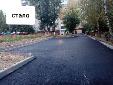 1405.10.2020Общественная палата г.о. Королев продолжает контролировать качество оказываемых услуг по сбору и вывозу отходов из жилого сектора. 05 октября общественники проверили санитарное содержание контейнерных площадок в мкр-не Текстильщик на соответствие новому экологическому стандарту, расположенных на ул. Фабричная, д.4 и ул. Молодежная, д.3.  Проверка показала: контейнерные площадки (КП) оборудованы в соответствии с действующим законодательством и содержатся в хорошем состоянии. Есть замечания по КП на ул. Фабричная, д.4: - деформирована одна из стенок ограждения площадки;- бункер переполнен.Время проведения проверки –в 10.00.По всем замечаниям составлен Акт, который будет направлен в адрес УК АО «Жилкомплекс» и рег.оператору для устранения замечаний. (комиссия 2)-2 площадкиs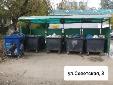 1505.10.2020Муниципальная общественная палата на основании информационного письма Общественной палаты Московской области, с 26 сентября по 05 октября провела мониторинги остановок общественного транспорта в г.о. Королев.Проверке на удобство использования, а также пригодности для различных групп населения, подверглись 15 остановочных пунктов по адресам, представленным в Приложении.Оценивая остановку, члены Общественной палаты обращали внимание на наличие укрытия от дождя и ветра, скамеек для ожидания транспорта, состояние и достоверность информации на табличках с расписанием. Как показали итоги мониторингов – большинство остановок города соответствуют основным требованиям удобства пассажиров. Остановочные пункты имеют площадки ожидания, обустроены посадочными площадками, тротуарными и пешеходными дорожками, оборудованы пешеходными переходами. Везде есть крытые павильоны, скамейки и урны, имеются точки освещения, в части удобства инвалидов – обустроены пандусы. Есть технические средства организации дорожного движения (дорожные знаки, разметки, ограждения). Расписание автобусов содержит достоверную информацию. Однако, имеются остановочные пункты, нуждающиеся в доработке. Все замечания по ним отмечены в Актах проверки.На сегодняшний день мониторинг проводился по критериям наличия или отсутствия на остановочном пункте тех или иных особенностей проекта.(комиссия 1)-Проверка 11 остановочных пунктовs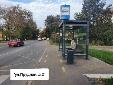 1606.10.2020Участие председателя ОП г.о. Королевы в онлайн совещании Главы г.о. Королев А.Н. Ходырева (ОП)даt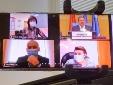 1706.10.2020Заседание Совета ОП в режиме ZOOM-конференция (ОП)-k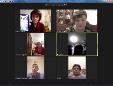 1806.10.202006 октября, в торжественной обстановке, от лица Общественной палаты г.о. Королев ответственный секретарь Виталий Красуля вместе с членом палаты - Президентом международного благотворительного фонда «Окно в мир» Екатериной Зеленцовой поблагодарили волонтёров фонда и активных членов палаты за помощь жителям города, которые находились на самоизоляции, и вручили им Почетные грамоты Главы г.о. Королев, Управления социальной защиты населения г.о. Королев и городской Общественной палаты. Было приятно отметить, что наряду с муниципальными органами власти, врачами, волонтерами города, на призыв откликнулась Общественная палата совместно с МБФ «Окно в мир» и ГАУЗ МО «Королёвская стоматологическая поликлиника».Активные члены Общественной палаты вместе с волонтерами МБФ «Окно в мир» и ГАУЗ МО «Королёвская стоматологическая поликлиника» во время эпидемии коронавируса проявили заботу и внимание к особо нуждающимся -одиноким пожилым людям, многодетным семьям и малообеспеченным жителям, оказывая им помощь в доставке продуктовых наборов, лекарств, товаров первой необходимости, помогали решать бытовые проблемы, оказывали помощь соседям, находящимся на самоизоляции.«Спасибо Вам за Ваши добрые сердца!», сказал в заключении поздравления Виталий Красуля, ответственный секретарь палаты. (комиссия 4)-r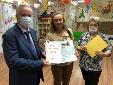 1907.10.2020Контрольная группа Общественной палаты г.о. Королев совместно с представителем Управления потребительского рынка и услуг Администрации города в связи с усилением «масочного режима», объявленного Губернатором Московской области А.Ю.Воробьевым, 07 октября провела контрольные мероприятия по соблюдению масочного режима и информированию жителей о необходимости использования в общественных местах средств индивидуальной защиты, а также соблюдение предприятиями торговли рекомендаций Роспотребнадзора с целью недопущения распространения коронавирусной инфекции среди населения. Проверке подверглись сетевые магазины:- «Пятёрочка», ул. Коминтерна, д.17;- «Веста», ул. Грабина, д. 10А;- «Пятёрочка», ул. Грабина, д. 14;- «Алира», ул. Калинина, д.1Б;- «Атак», ул. Фрунзе, д. 4.Общественный контроль показал: в основном, покупателями в магазинах соблюдается масочный режим, и социальная дистанция в 1,5 м. Имелись нарушители, с которыми проводилась профилактическая беседа и выдавались защитные маски.Проверкой установлено, что в торговых залах и на входе есть информационные вывески, покупателям через ретрансляторы все время напоминают о необходимости носить маски и соблюдать дистанцию. Сотрудники магазинов соблюдают масочно-перчаточный режим. Общественная палата города продолжит информировать жителей города о необходимости носить маски и проводить мониторинг. Ежедневно будут проходить рейды на улицах, в общественном транспорте и магазинах.Соблюдение масочного режима необходимо для снижения риска заражения COVID-19, особенно это актуально для жителей старше 65 лет.❗Уважаемые королевцы!Берегите себя и своих близких!Не забывайте носить маски в торговых центрах!  (ОП)да5 магазиновs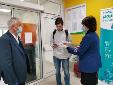 2007.10.202007 октября инициативной группой жителей домов N 30, 32 ул.Коммунальная и домов N 3, 5, 5а ул.Аржакова во главе с депутатом городского Совета депутатов Павлом Корнеевым во дворе МКД была организована осенняя высадка деревьев и кустарников.По приглашению организаторов в мероприятии приняли участие работники Управляющей компании АО "Жилсервис" , активные жители домов с детьми, члены городской Общественной палаты. Сегодня более 10 саженцев елей и кустарников обрели "прописку" в сквере многоэтажек.Подобные мероприятия делают дворы красивее и чище, а людей добрее и лучше. Спасибо всем! (комиссия 1)-r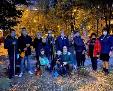 2107.10.202007 октября член Общественной палаты г.о.Королев Маргарита Белозёрова совместно с представителями УК "Жилкомплекс", депутатами городского Совета депутатов В.А.Доморадским и А.Ю.Максименко проинспектировали ход работ по благоустройству дворовой территории по адресу ул.Исаева дд.4 и 6.  Основной проблемой данного двора являлось недостаточное количество парковочных мест.Проверка показала: на данном дворовом пространстве выполнены работы по установке бордюрного камня, ведутся работы по подготовке дворовых проездов под асфальтирование, обустраиваются подходы к подъездам, выполняются работы по модернизации существующих и обустройству новых парковочных пространств, создаются новые пешеходные дорожки. Ход благоустройства двора и качество выполняемых работ контролируется жителями. Общественная палата продолжает проверки. (комиссия 1)-s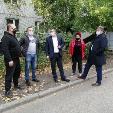 2207.10.2020Общественная палата г.о. Королев продолжает контролировать ход выполнения работ по благоустройству дворовых территорий, включенных в План благоустройства на 2020 год. 07 октября член Общественной палаты Маргарита Белозёрова совместно с депутатом городского Совета депутатов В.А. Доморадским и представителями УК АО «Жилкомплекс» поверили выполнение работ по благоустройству дворовой территории по адресу ул. Фрунзе, д.14.Контроль показал - на данном объекте ведутся работы по установке новых бордюров, проводится подготовка основания проезжей части и тротуаров под верхнее покрытие, ведутся работы по подготовке к асфальтированию подходов к подъездам, работы по модернизации существующих и обустройству новых парковочных пространств. Произведен спил аварийных деревьев, Ход благоустройства двора и качество выполняемых работ контролируется жителями.Общественная палата продолжает проверки. (комиссия 1)-s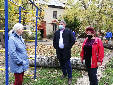 2307.10.202007 октября член Общественной палаты г.о. Королёв Маргарита Белозёрова совместно с депутатом городского Совета депутатов В.А.Доморадским провела общественный контроль качества ремонтных работ в 1-подъездном 16-ти этажном многоквартирном доме по адресу ул. Исаева 12/2. Ограничения, связанные с пандемией, не помешали УК АО "Жилкомплекс" исполнить свои производственные планы.Работы недавно завершены, здесь поменяли почтовые ящики, зачистили и окрасили в новый цвет стены и потолки, обновили тамбурные двери, покрасили все элементы подъездных коммуникаций: радиаторы, трубы. А также заменили на более удобные для использования жителями клапаны мусоропроводов.Все вопросы по ремонту подъезда согласовывались с жителями, ими же и дана высокая оценка качеству проделанных работ. Общественная палата замечаний не выявила. (комиссия 1)-s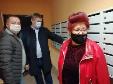 2407.10.20207 октября член Общественной палаты г.о. Королев Маргарита Белозёрова совместно с депутатом городского Совета депутатов В.А.Доморадским проверили организацию приёма населения и санитарные мероприятия одного из территориальных отделений УК АО "Жилкомплекс" - офис ООО "Комфорт- Мастер", расположенный, по ул. Исаева д.8а. На входной группе, а также в месте приема населения размещены информационные листовки о введении масочного режима. В помещении расположены в свободном доступе средства для дезинфекции рук, соблюдается социальная дистанция посредством нанесенных разграничительных полос. Сотрудники общаются с жителями используя средства индивидуальной защиты-маски. Кроме того, в помещении офиса установлена система дезинфекции воздуха, которая функционирует в соответствии с рекомендованным Роспотребнадзором графиком.Замечаний в ходе мониторинга не выявлено. (комиссия 1)-s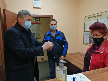 2507.10.2020Общественная палата г.о.Королев совместно с депутатом городского Совета депутатов В.А.Доморадским 07 октября провела общественный контроль работы УК АО "Жилкомплекс" по подготовке МКД к эксплуатации в осенне- зимний период по адресу ул. Комитетский лес, д.15. В ходе проверки были обследованы герметичность водостоков и целостность кровли, тепловой контур и целостность отмостки, термоизоляция и герметичность трубопроводов. Общественный контроль замечаний не выявил. МКД готов к эксплуатации в осенне- зимний период 2020- 2021 г.г. (комиссия 1)-s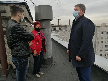 2607.10.2020Общественная палата г.о.Королев регулярно отслеживает ход проводимых ремонтных работ в подъездах жилых домов.07 октября общественники совместно с депутатом городского Совета депутатов В.А.Доморадским проверили качество выполняемых работ в МКД по адресу ул. Лесная д.18.Осмотр подъездов показал, в числе выполненных работ: произведена штукатурка и покраска стен и потолков, отремонтированы и окрашены перила лестничных маршей, заменены старые окна на современные пластиковые. В подъездах покрашены трубы и батареи, отремонтированы и окрашены входные двери.Все вопросы по ремонту подъездов согласовываются с жителями. Работы по ремонту МОП продолжаются. (комиссия 1)-s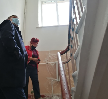 2707.10.202003 августа Общественной палатой г.о. Королев была организована выездная рабочая встреча представителей Администрации города, ГИБДД, Уполномоченного по правам человека в Московской области в г.о. Королев с жителями домов №29, 31, 33, 34, 35, 50, 52, 54 по ул. Мира, мкр-н Первомайский.Цель встречи – обсуждение перспективы демонтажа двух ИДН, которые доставляли жителям этих и ближайших домов дискомфорт. В результате встречи было принято решение вынести вопрос на рассмотрение объединенной комиссии по обеспечению безопасности дорожного движения на территории г.о. Королев.07 октября решением названной комиссией искусственные неровности по всей ширине проезжей части были демонтированы и убраны информирующие и предупреждающие знаки.Умение слушать и слышать друг друга, решать проблемы людей, проявлять чуткость и внимание – достойное лидерство! Спасибо за работу по данному обращению! (комиссия 2)-s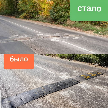 2808.10.2020Губернатор Московской области Андрей Юрьевич ВОРОБЬЁВ призвал усилить контроль соблюдения масочного режима в общественных местах и транспорте.Общественная палата г.о.Королев в муниципалитете проводит профилактические рейды с целью напомнить королевцам важность соблюдения санитарных требований.Сегодня Общественники проверили соблюдение "масочного режима" пассажирами автобусов.Контролем установлено: в основном горожане соблюдают требования - носят маску. С теми, у кого не хватает сознательности - общественники проводят беседу, выдают маску и просят надеть. Отказавшихся соблюдать требования не было. Общественная палата продолжает рейды. (комиссия 1)-s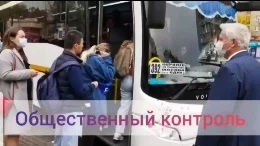 2908.10.2020Участие председателя ОП г.о. Королевы в онлайн заседании проектного офиса «Доверие власти» под председательством Главы г.о. Королев А.Н. Ходырева (ОП)даt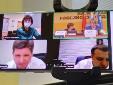 3008.10.2020В связи с ужесточением масочного режима в регионе, Общественная палата г.о. Королев совместно с представителем Управления потребительского рынка и услуг Администрации города продолжает проводить профилактические рейды с напоминанием королевцам о важности соблюдения санитарных требований в торговых центрах. 08 октября общественники проверили соблюдение горожанами масочного режима, а также выполнение предприятиями торговли рекомендаций Роспотребнадзора с целью недопущения распространения коронавирусной инфекции среди населения в следующих сетевых магазинах:- ТЦ "Престиж" проспект Космонавтов, д. 4 - ТЦ " Номер 1" проспект Космонавтов, д. 12А, - ТЦ "Гелиос" проспект Космонавтов, д. 20А.Общественный контроль показал: в основном, покупателями в магазинах соблюдается масочный режим, и социальная дистанция в 1,5 м. Имелись нарушители, с которыми проводилась профилактическая беседа, а тем, у кого не было защитных масок – выдавались с просьбой надеть.В ходе проверки объектов торговли установлено, что в торговых залах и на входе есть информационные вывески, покупателям через ретрансляторы все время напоминают о необходимости носить маски и соблюдать дистанцию. Общественная палата города продолжит информировать жителей города о необходимости носить маски. Ежедневно будут проходить рейды на улицах, в общественном транспорте и магазинах.❗УВАЖАЕМЫЕ КОРОЛЕВЦЫ!БЕРЕГИТЕ СЕБЯ И СВОИХ БЛИЗКИХ!НЕ ЗАБЫВАЙТЕ НОСИТЬ МАСКИ В ТОРГОВЫХ ЦЕНТРАХ!  (ОП)-3 торговых центраs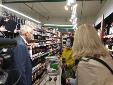 3109.10.2020Общественная палата г.о.Королев продолжает проверки соблюдения жителями наукограда "масочного режима" в транспорте. Напомним, что согласно Постановления Губернатора Московской области Андрея Воробьева использование средств индивидуальной защиты органов дыхания является ОБЯЗАТЕЛЬНЫМ условием посещения общественных мест, расположенных на территории Подмосковья!УВАЖАЕМЫЕ КОРОЛЁВЦЫ!БЕРЕГИТЕ СЕБЯ И СВОИХ БЛИЗКИХ!НЕ ЗАБЫВАЙТЕ НОСИТЬ МАСКИ В МЕСТАХ СКОПЛЕНИЯ ЛЮДЕЙ!  (ОП)-s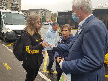 3210.10.2020Общественная палата г.о.Королев продолжает проводить контрольные мероприятия по соблюдению масочного режима и информированию жителей о необходимости использования в общественных местах средств индивидуальной защиты.Приятно отметить, что большинство наших горожан понимают важность личной защиты и соблюдают необходимые предписания.Спасибо за понимание! Берегите себя и своих близких.Не забывайте носить маски в общественных местах!  (комиссия 1+4)-s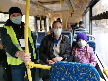 3311.10.2020В связи с усилением «масочного режима», объявленного Губернатором Московской области А.Ю.Воробьевым, в наукограде проходят контрольные мероприятия по соблюдению масочного режима и информированию жителей о необходимости использования в общественных местах средств индивидуальной защиты.11 октября члены Общественной палаты г.о.Королев в составе КОМАНДЫ ВОЛОНТЁРОВ вышли на основные транспортные узлы нашего города, чтобы проверить соблюдение масочного режима. Они напоминали жителям о необходимости ношения масок в общественных местах и транспорте, а также раздавали памятки с важными фактами о коронавирусе и маски (у кого их не было).Такие рейды по информированию жителей города о необходимости носить маски в общественных местах будут проходить ежедневно!❗Уважаемые королёвцы! Берегите себя и своих близких.Не забывайте носить маски в общественных местах!  (комиссии 1+2+4+5)-s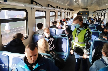 3411.10.2020Проблема содержания контейнерных площадок (КП) является одной из самых острых и наиболее часто встречающихся в обращениях граждан. Сегодня Общественная палата г.о.Королев по обращениям граждан проинспектировала санитарное содержание КП на ул. Коминтерна, д.17.Проверка показала: площадка содержится в неудовлетворительном состоянии, график вывоза нарушен. В результате на территории площадки и примыкающей к ней образовались навалы разного рода ТКО и КГМ, которые не вывозятся. По данным проверки составлен АКТ, который будет направлен в адрес регионального оператора и УК АО "Жилкомплекс". Общественная палата держит вопрос на контроле. (комиссия 2)-s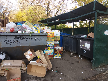 3512.10.202012 октября в муниципальной Общественной палате состоялась рабочая встреча председателя палаты Ольги Корнеевой, ответственного секретаря Виталия Красули и заместителя председателя комиссии «по качеству жизни граждан, здравоохранению, социальной политике, трудовым отношениям, экологии, природопользованию и сохранению лесов» Тамары Сильяновой. В ходе беседы были обсуждены вопросы по обращению жителей, касающиеся содержанию КП в отдаленных районах города и перспективы развития проекта «МегаБак» в муниципалитете. Намечена маршрутизация контрольных проверок (комиссия 2)-k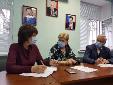 3612.10.202012 октября в муниципальной Общественной палате состоялась рабочая встреча председателя палаты Ольги Корнеевой с руководителем комиссии " по ЖКХ, капитальному ремонту, контролю за качеством работы управляющих компаний, архитектуре, архитектурному облику городов, благоустройству территорий, дорожному хозяйству и транспорту" Маргаритой Белозёровой, в ходе которой обсудили итоги проверочных мероприятий по подготовке МКД к эксплуатации в осенне-зимний период, а также проведение общественных мониторингов по соблюдению жителями наукограда «масочного режима» в общественных места и информированию их о необходимости использования в общественных местах средств индивидуальной защиты. (комиссия 1)-k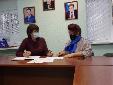 3712.10.2020Члены Общественной палаты г.о.Королев в составе КОМАНДЫ ВОЛОНТЁРОВ ежедневно проверяют соблюдение масочного режима в общественных местах города.Сегодня проверки прошли в общественном транспорте.Общественники напоминали жителям о необходимости ношения масок в общественных местах и транспорте, а также раздавали маски и памятки с важными фактами о коронавирусе.Такие рейды по информированию жителей города о необходимости носить маски в общественных местах будут проходить ежедневно! (комиссия 5)-s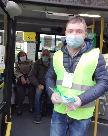 3812.10.2020В Королеве с 01 октября 2020 года усилен контроль соблюдения масочного режима не только в городском транспорте. Теперь наличие средств индивидуальной защиты проверяют также у пассажиров пригородных поездов.12 октября Общественная палата г.о.Королев в составе команды волонтёров следила за тем, как на объектах ж/д транспорта и в вагонах электричек между станциями "Подлипки - Дачные" и "Болшево" пассажирами соблюдались противоэпидемиологические меры.Контрольные мероприятия показали: многие пассажиры входили в поезда без масок. Средства защиты доставались из карманов одежды, сумочек и одевались в вагонах лишь после проведения общественниками разъяснительной беседы с ними. Нарушителям, у которых масок не оказалось, - маски выдавались с просьбой надеть их.Проверки на транспорте продолжаются. (ОП)-s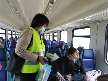 3912.10.202012 октября состоялась очередная проверка нескольких торговых центров на предмет соблюдения масочного режима. В рейд вышла муниципальная Общественная палата совместно с представителем Управления потребительского рынка и услуг Администрации города.Было проверено 5 сетевых магазинов:- «Перекресток», пр. Королева, д. 6Г;- «Пятерочка», пр. Королева, д. 5;- «Billa», пр. Королева, д. 5Д;- «Пятерочка», пр. Королева, д.7;- «Веста-СА», пр. Королева, д.20.Проверяющие не выявили особых нарушений на этих объектах. Все работники были в масках и перчатках. Не пренебрегали индивидуальной защитой и покупатели. С нарушителями общественники проводили профилактические беседы и просили одеть маску.Везде нанесена дистанционная разметка, установлены диспенсеры с дезсредствами. Охранники, дежурившие на входе в торговые залы, рекомендуют посетителям надеть маски или приобрести их по доступной цене (в магазине «Веста-СА» цена за 1 маску – 5 руб.) Некоторые сетевые магазины, в т.ч. «Перекресток», выдают своим покупателям маски бесплатно на входе.Общественная палата напоминает гражданам об ужесточении контроля за соблюдением масочного режима! (ОП)-проверено5 магазиновs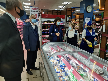 4012.10.2020Проверочные мероприятия по соблюдению масочного режима 12 октября в универмаге «Заря» по адресу ул. Калинина, д.2 показали - посетители универмага и продавцы соблюдают противоэпидемиологические меры. Нарушителей в торговых залах нет. Продавцы работают в масках и перчатках. В доступных местах имеются санитайзеры. Общественная палата продолжает контрольные мероприятия по соблюдению жителями наукограда масочного режима. (комиссия 1)-s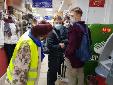 4112.10.202012 октября текущего года в муниципальной Общественной палате состоялось рабочее совещание членов палаты, на котором обсуждалась предложенная заместителем председателя комиссии «по качеству жизни граждан, здравоохранению, социальной политике, трудовым отношениям, …» Тамарой Сильяновой схема нового маршрута основного вида наземного муниципального общественного транспорта социального значения, связывающего два микрорайона в пределах г.о. Королев. Поводом для обсуждения данного вопроса стали многочисленные обращения жителей микрорайона Первомайский в Общественную палату с просьбой помочь им в решении вопроса по организации беспересадочного рейса из мкр. Первомайский в мкр. Юбилейный, мкр. Текстильщик и обратно. Особое внимание уделялось транспортной доступности объектов социальной сферы, здравоохранения и др. для жителей мкр. Первомайский, в т. ч. для инвалидов, людей с ограниченными возможностями и маломобильных групп населения. Прямой связи между названными микрорайонами до сих пор нет. 26 февраля 2020 года Общественная палата организовала и провела круглый стол на тему «Транспортная доступность для жителей микрорайона Первомайский» с участием начальника управления по работе с микрорайонами А.А. Пчелинцева, начальника отдела транспорта управления дорог, благоустройства и экологии г.о.Королев С.К.Каптилкина, депутата Совета депутатов г.о. Королев А.Д.Раевского и жителей мкр. Первомайский, в ходе которого было принято решение – «искать пути в решении данного вопроса».Предлагаемая транспортная схема - первый шаг к решению поставленной задачи - будет направлена в Администрацию города для проработки. (комиссия 2)-k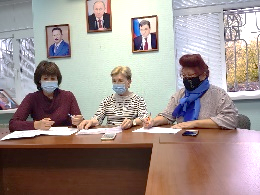 4213.10.202013 октября. 8 часов утра.Свой рабочий день Общественная палата г.о.Королев начинает с контрольных мероприятий по соблюдению жителями наукограда масочного режима в общественном транспорте.Напомним, что согласно Постановления Губернатора Московской области Андрея Воробьева, использование средств индивидуальной защиты органов дыхания является обязательным условием посещения общественных мест на территории Подмосковья!Приятно отметить, что с каждым днем нарушителей масочного режима в общественном пассажирском транспорте становится меньше.❗Уважаемые королёвцы! Спасибо за понимание!Берегите себя и своих близких!Проверки продолжаются. (комиссия 1)-s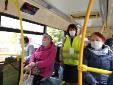 4313.10.2020Общественная палата г.о.Королев по обращению жителя д.4 по ул.Речная мкр. Первомайский с просьбой помочь в решении проблемы по устранению посторонних шумов, которые появились в квартире и оказывают негативное влияние на здоровье и эмоциональное состояние членов семьи, 13 октября организовала комиссионное обследование квартиры.Членом Общественной палаты Маргаритой Белозеровой совместно с представителями УК АО "Жилкомплекс " Р.В. Зинаковым и ресурсоснабжающей организации АО "Водоканал" А.И.Гальцовым в жилой комнате и кухне квартиры было проведено контрольное измерение шума -источник не обнаружен.По результатам замеров не было выявлено превышения нормативного уровня шума, установленного СН 2.2.4/2.1.8.562- 96 "Шум на рабочих местах, в помещениях жилых, общественных зданий и на территории жилой застройки ".Также силами Управляющей организации была проведена дополнительная шумоизоляция на инженерных коммуникациях в техническом помещении под квартирой заявителя. Обследование всех жилых помещений по стояку на предмет наличия шумопроизводящего оборудования результатов не дало. Прорабатываются дальнейшие пути решения вопроса. По данным проверки составлен АКТ. (комиссия 1)-по обращениям жителейs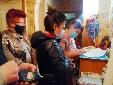 4414.10.202011 октября Общественная палата г.о. Королев по обращениям граждан проинспектировала санитарное содержание КП по ул. Коминтерна, д.17, которая находилась в неудовлетворительном состоянии (навалы ТКО и КГМ, нарушен график вывоза мусора) и по которой был составлен Акт. Сегодня, в 9.45 мин, повторная проверка объекта показала: навалы убраны, КП приведена в нормативное состояние.Благодарим АО УК "Жилкомплекс" и рег.оператора за оперативное реагирование на обращения граждан. (комиссия 2)-s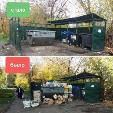 4514.10.2020Соблюдается ли масочный режим в аптечных пунктах города? – проверила Общественная палата г.о. Королев.Напомним, что в связи с усилением «масочного режима», объявленного Губернатором Московской области Андреем Воробьевым, каждый житель муниципалитета обязан соблюдать меры безопасности, находясь в общественных местах.Сегодня Общественная палата г.о.Королев проверила 8 муниципальных аптек на соблюдение масочного режима по следующим адресам:- Государственная аптека, ул. Дзержинского, д.11;- Народная аптека, ул. Пионерская, д.30, к.9;- Магнит – аптека, ул. Пионерская, д.30, к.9;- аптека №1 в здании Андреевской больницы, ул. Пионерская, д.30, к.9;- аптека «Планета здоровья», пр. Космонавтов, д.37, к.1;- аптека ООО «Подорожник», пр. Космонавтов, д.37, к.1;- аптека от склада, пр. Космонавтов, д.37, к.1;- аптека ООО «Энергия – Авто», пр. Космонавтов, д.29/12.Проверяющие отметили, что большинство жителей понимают важность личной защиты, соблюдают масочный режим и социальную дистанцию в 1,5 м. За время проверки зафиксирован только один нарушитель, у которого маска была спущена на подбородок.В каждой аптеке нанесена дистанционная разметка, установлены диспенсеры с дезсредствами, имеются информационные вывески. Дефицита масок, перчаток и средств дезинфекции нет.Фармацевты работают в медицинских масках и перчатках. Исключением явились провизоры аптек: №1 (ул. Пионерская, д.30, к.9), «Планета здоровья» (пр. Космонавтов, д.37, к.1), ООО «Подорожник» (пр. Космонавтов, д.37, к.1) и «аптека от склада» (пр. Космонавтов, д.37, к.1), которые работали без перчаток, а фармацевт в Государственной аптеке (ул. Дзержинского, д. 11) - без средств защиты.С нарушителями проведена профилактическая беседа.Контроль аптек продолжается. (ОП)-s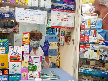 4614.10.2020Члены Общественной палаты г.о.Королев в составе команды волонтёров продолжают проводить профилактические рейды с напоминанием королевцам о важности соблюдения санитарных требований в общественном транспорте.Сегодня проверки прошли на рейсах:Маршрут № 16 «Лесная школа – станция Подлипки»;Маршрут № 15 «станция Подлипки – городок №3».Маршрут № 12 «станция Подлипки – станция Болшево»;Маршрут № 10 «станция Подлипки – микрорайон Комитетский лес».Общественники напоминали жителям о необходимости ношения масок в общественных местах и транспорте, а также раздавали маски (у кого их не было).Ношение масок в общественных местах поможет сохранить здоровье!Проверки соблюдения жителями наукограда масочного режима продолжаются. (комиссия 1)-s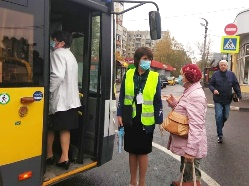 4715.10.202015 октября состоялась очередная проверка аптечных пунктов города на предмет соблюдения масочного режима с напоминанием горожанам о важности соблюдения санитарных требований в общественных местах. Палатой было проверено 6 муниципальных аптек:- аптека «Будь здоров», 50 лет ВЛКСМ, 6г- аптека от склада, ул.50 лет ВЛКСМ, 6д- аптека Планета здоровья, пр.Королева, 3- аптека ГОРЗДРАВ, пр.Королева, 5- аптека «ТРИКА», пр. Королева, д.6Г- аптека 24 часа, пр.Королева, 4.Проверочные мероприятия показали: все работники были в масках и перчатках. Горожане, находившиеся в аптеках, соблюдали масочный режим и социальную дистанцию в 1,5 м.Во всех аптечных пунктах нанесена дистанционная разметка, установлены диспенсеры с дезсредствами, имелись информационные вывески. Дефицита масок, перчаток и средств дезинфекции нет.Общественники в ходе проверки зафиксировали следующие нарушения:- в «аптеке от склада» (ул.50 лет ВЛКСМ, д.6д) и аптеке «ТРИКА» (пр. Королева, д.6Г) провизоры работали без перчаток.С нарушителями проведена профилактическая беседа.Контроль аптечных пунктов продолжается. (комиссия 2)-проверено 
6 аптекs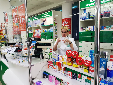 4815.10.2020Сотрудники Административно-пассажирской инспекции по поручению Губернатора Московской области Андрея Воробьева проводят в муниципальных образованиях проверки соблюдения санитарных мер, направленных на противодействие распространения COVID-19 в общественном транспорте.15 октября инспекторы посетили г.о. Королев и совместно с представителями Администрации муниципалитета, волонтерами города и активными членами Общественной палаты вышли на очередное дежурство с целью проверки соблюдения масочного режима пассажирами и работающими на линии водителями в общественном транспорте города.Совместные рейды муниципальной Общественной палаты и волонтёров города по выявлению нарушителей масочного режима в общественном транспорте проводятся ежедневно после выхода Указа Губернатора Московской области «Об особом режиме защиты граждан от новой коронавирусной инфекции и последующего Распоряжения Главы г.о. Королев Александра Ходырева.Общественная палата в очередной раз призывает жителей и гостей наукограда соблюдать масочный режим в общественном транспорте г.о Королев для обеспечения безопасности пассажиров, работающих на линии водителей от возможного заражения инфекцией. (ОП)даr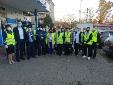 4916.10.202016 октября состоялась очередная проверка нескольких торговых центров на предмет соблюдения масочного режима и информированию жителей о необходимости использования в общественных местах средства индивидуальной защиты. В рейд вышла Общественной палаты г.о. Королев совместно с представителем Управления потребительского рынка и услуг Администрации города. Было проверено 3 торговых центра:- «Подарки», пр. Королева, д. 14;- «Billa», пр. Королева, д. 5Д;- Мегаполис, ул. 50 лет ВЛКСМ, д. 6А.Проверяющие не нашли особых нарушений на этих объектах.Все работники были в масках и перчатках, покупатели тоже не пренебрегали средствами индивидуальной защиты.Имелись нарушители, с которыми общественники проводили профилактические беседы.В торговых залах везде нанесены дистанционные разметки, установлены санитайзеры, имеются информационные вывески.Общественная палата напоминает горожанам об ужесточении контроля за соблюдением «масочного режима». Проверки продолжаются. (ОП)-проверено 
3 магазинаs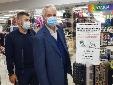 5016.10.2020В рамках программы профилактики кариеса «Наукоград – город счастливых улыбок», по инициативе заместителя председателя Общественной палаты городского округа Королёв, главного врача ГАУЗ МО «Королёвская стоматологическая поликлиника» Ольги Владимировны Ходненко при поддержке администрации и комитета образования городского округа Королёв продолжаются уроки гигиены в школах.⠀Уроки гигиены провели врачи-стоматологи Клименко А.Р. и Трофимова А.В. По окончании все дети получили подарки  (ОП)-r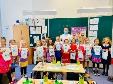 5118.10.2020Общественная палата г.о.Королев 18 октября провела контроль соблюдения масочного режима в кафе и ресторанах города. ⠀Список проверенных заведений:- ресторан «Оджахури», пр. Королева, д.6Г;- ресторан "Panorama", пр. Циолковского, д.6А;- Изи ПАБ	пр. Королева, д.28А;- Раковарня "Клешни и хвосты", ул. Сакко и Ванцетти, дом 34В;- Суши-бар «Тануки», пр. Королева, д.6Г.По итогам проверки грубых нарушений не выявлено.В ходе мероприятия общественникам показали, как организован вход для посетителей, проходит обеззараживание помещений и соблюдаются другие меры, рекомендованные Роспотребнадзором. Все сотрудники соблюдают масочно-перчаточный режим.ИСКЛЮЧЕНИЕМ стало кафе /ресторан "Panorama", где общественники зафиксировали ряд нарушений:- не проводится входная термометрия посетителей;- не своевременно заполняется журнал термометрии для сотрудников;- отсутствует бесконтактный термометр для измерения температуры;- сотрудники находились на рабочем месте без перчаток;- не представлен журнал, подтверждающий соблюдение проведения кратности уборок и дезинфекции.С нарушителями проведена разъяснительная беседа о неукоснительном соблюдении мер для защиты граждан.Проверки масочного режима в кафе и ресторанах на территории г.о.Королев будут продолжены. (комиссия 4)-проверено5 объектовs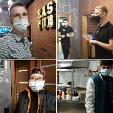 5219.10.202019 октября Общественная палата г.о.Королев в составе команды волонтёров проверила соблюдение масочного режима пассажирами на объектах ж/д транспорта и в вагонах электричек между станциями "Подлипки - Дачные" - "Болшево"- "Подлипки - Дачные".Контрольные мероприятия показали: в основном горожане соблюдают требования – носят маски. Есть и много нарушителей, которые одевали в вагонах электрички маски лишь после проведения разъяснительной беседы. Общественники напоминали жителям о необходимости ношения масок в общественных местах и транспорте, а также раздавали памятки и маски Рейды по информированию жителей города о необходимости носить маски в общественных местах будут проходить ежедневно!❗Уважаемые королёвцы! Берегите себя и своих близких.Не забывайте носить маски в общественных местах!  (комиссия 1)-s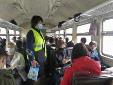 5320.10.2020В Королеве продолжается проверка исполнения распоряжения Губернатора МО о соблюдении масочного режима в общественном транспорте, в торговых центрах, в аптеках и пр. объектах. Сегодня Общественная палата г.о.Королев проинспектировала 5 муниципальных аптек:- «Трика», пр. Космонавтов, д.4В- «Диалог», пр. Космонавтов, д.4Г;- «Будь здоров», пр. Космонавтов, д.12А;- «Подорожник», пр. Макаренко, д.3- аптеки «Столички», пр. Макаренко, д.1Как показала проверка, в аптечных пунктах горожане соблюдают масочный режим и нормы дистанцирования. Дефицита масок, перчаток и средств дезинфекции нет. Цена на маски варьирует от 10 руб. до 32 руб. за шт., перчаток от 17 руб. за пару, в зависимости от производителя. Общественники зафиксировали два нарушения: в аптечных пунктах «Трика» и «Диалог» фармацевты работали без перчаток. С нарушителями была проведена профилактическая беседа, после которой перчатки были надеты.Масочные рейды будут продолжены. Общественная палата призывает жителей и гостей наукограда строго соблюдать меры предосторожности: носить маску в общественных местах и соблюдать социальную дистанцию. (ОП)-проверено6 аптекs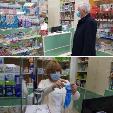 5420.10.2020Рейды по проверке соблюдения санитарных мер, направленных на противодействие распространения COVID- 19 в общественном транспорте Королева, продолжаются. Сегодня в масочный рейд ловить нарушителей вместе с Административно- пассажирской инспекцией отправились контролёры муниципальной Общественной палаты в составе волонтёров города. Проверка на маршрутах автобусов: - Маршрут № 1 «пр. Космонавтов - ул. Силикатная (конечная)»- Маршрут №4 «станция Подлипки – ул. Силикатная – станция Подлипки»- Маршрут №3 «пр. Космонавтов – ул. Академика Легостаева»- Маршрут № 15 «станция Подлипки – городок №3» показала: ответственных пассажиров, соблюдающих масочный режим, большинство. Есть и те, кто требования выполняют неохотно. С ними проводится разъяснительная беседа, выдаётся защитная маска и информационная памятка.Общественная палата призывает жителей и гостей города соблюдать масочный режим в общественном транспорте для обеспечения безопасности пассажиров и работающих на линии водителей от возможного заражения новой коронавирусной инфекцией. (ОП)-s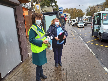 5520.10.2020В рамках программы профилактики кариеса «Наукоград – город счастливых улыбок», по инициативе заместителя председателя Общественной палаты городского округа Королёв, главного врача ГАУЗ МО «Королёвская стоматологическая поликлиника» Ольги Владимировны Ходненко при поддержке администрации и комитета образования городского округа Королёв продолжаются уроки гигиены в школах.⠀Уроки гигиены провели врачи-стоматологи Клименко А.Р., Трофимова А.В. и зубные врачи Шаловский И.П. , Михайлова В.А. По окончании все дети получили подарки! (ОП)-r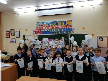 5620.10.2020Онлайн заседание комиссии по этике (комиссия 8)-k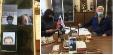 5721.10.2020В рамках программы профилактики кариеса «Наукоград – город счастливых улыбок», по инициативе заместителя председателя Общественной̆ палаты городского округа Королёв, главного врача ГАУЗ МО «Королёвская стоматологическая поликлиника» Ольги Владимировны Ходненко при поддержке администрации и комитета образования городского округа Королёв продолжаются уроки гигиены в школах.Уроки гигиены провел зубной̆ врач Шаловский И.П. По окончании все дети получили подарки — зубную щетку, пасту, календарь и диплом зубного защитника! (ОП)-r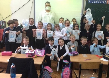 5821.10.2020Утром 21 октября в Королеве прошёл очередной рейд по соблюдению масочного режима на транспорте. В этот раз мобильная группа муниципальной Общественной палаты в составе волонтёров города проверила наличие дезинфицирующих средств и информационных материалов в здании ж/д станции, а затем в пригородных электричках от станции "Подлипки - Дачные" - "Болшево" - "Подлипки - Дачные", проконтролировали соблюдение масочного режима пассажирами в вагонах электропоезда. Большинство пассажиров не пренебрегали масками. Проверяющие прошли по вагонам электропоезда и сделали несколько замечаний тем, кто испытывал явное неудобство при ношении маски. Еще несколько таких пассажиров было у касс и при входе в электричку. После профилактической беседы они надевали имеющиеся при себе маски. Проверки на транспорте будут продолжены. (комиссия 1)-s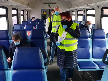 5921.10.2020Сегодня прошли рейды по проверке соблюдения санитарных мер, направленных на противодействие распространения COVID- 19 в крупных торговых центрах города. Выездная комиссия - представители городской администрации, Роспотребнадзора, полиции и муниципальной Общественной палаты по поручению Главы г.о.Королев Александра Ходырева проверили как горожане и предприниматели исполняют требования "масочного режима", объявленного Губернатором Московской области Андреем Воробьевым, в следующих торговых центрах: «Номер 1», «Гелиос» и в многофункциональном комплексе «Звёздный» По рекомендации Роспотребнадзора необходимо соблюдать 1.5 метра дистанции в торговом зале и в очередях. В торговых центрах обязательное ношение масок и перчаток, как для сотрудников торговых объектов, так и для потребителей. В ходе проверки установлено: допуск на территорию объекта через термометрию и обслуживание посетителей только в маске, сотрудники работают в СИЗ, везде установлены диспенсеры с дезсредством для посетителей, имеются и заполнены журналы контроля температуры тела сотрудников и санитарной обработки помещений. Среди основных нарушений - на некоторых объектах было выявлено отсутствие или стертость разметки социального дистанцирования. Главная цель сегодняшнего рейда - предупреждение предпринимателей об ответственности.Рейдовые мероприятия будут проходить на постоянной основе. (ОП)-проверено3 объектаs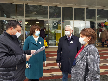 6021.10.2020Маски и перчатки остаются важным атрибутом в гардеробе каждого гражданина. В среду 21 октября, об этом в очередной раз напомнила мобильная группа муниципальной Общественной палаты, посетив с -проверкой сетевые продовольственные магазины "Пятерочка " по адресам:- ул. Горького, д.2А:- пр. Космонавтов, д.30Б;- ул. Академика Легостаева, д.8.Проверка показала: большинство граждан с пониманием относятся к необходимым требованиям - носят маски, соблюдают социальную дистанцию в 1.5 метра при покупке товара. Магазины в основном соблюдают необходимые меры предосторожности. Сотрудники работают в СИЗ. В торговых залах и на входе есть информационные вывески, санитайзеры, покупателей у входа предупреждают о необходимости надеть маску. Тем, у кого средства защиты нет - выдают бесплатно. Общественники при общении с администраторами магазинов постоянно информируют их обо всех требованиях, которые необходимо выполнять в современных условиях. Проверки сетевых магазинов продолжаются. (ОП)-проверено3 магазинаs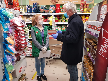 6121.10.2020Национальный проект «Экология» предусматривает формирование комплексной системы обращений с твёрдыми коммунальными отходами. В соответствии с планом работ Общественная палата г.о. Королев 21 октября провела контрольные мероприятия по санитарному содержанию площадки «МегаБак», расположенной по адресу ул. Комитетский лес, д.15.Задача объекта «Мегабак» - популяризация раздельного сбора мусора и снижение количества полигонов, которые негативно влияют на экологию. Жители муниципалитета выносят сюда и бесплатно сдают во вторичную переработку различные виды сухих бытовых коммунальных отходов, в т.ч. и КГМ, разделив их по категориям: мебель, бытовая техника, стекло, пластик, макулатура, шины, металл. Содержимое заполненных контейнеров вывозится перерабатывающими компаниями.Проверка показала: площадка «Мегабак» содержится в хорошем состоянии, на территории площадки и прилегающей к ней - чисто. Жители, разделяя мусор, складируют его в соответствующий бункер и контейнеры. В ходе проверки выявлено – бункер, заполненный картоном и пластиком, очищался перерабатывающей компанией.Общественная палата держит на контроле работу площадки «МегаБак» и продолжает проверки. (комиссия 2)-s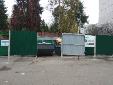 6222.10.202022 октября в городских автобусах прошел рейд по проверке соблюдения масочного режима. Наличие масок у пассажиров контролировала мобильная группа Общественной палаты г.о. Королев в составе команды волонтеров города. Подобные рейды проводятся с целью профилактики и предупреждения распространения коронавирусной инфекции в общественном транспорте.Проверяющие проверили несколько автобусов маршрутов: - Маршрут № 1 «пр. Космонавтов - ул. Силикатная (конечная)»- Маршрут № 4 «станция Подлипки – ул. Силикатная – станция Подлипки»- Маршрут № 15 «станция Подлипки – городок №3»- Маршрут №28 «пр. Космонавтов – станция Мытищи»- Маршрут № 16 «станция Подлипки – Лесная школа»и напомнили пассажирам о необходимости выполнять требования Роспотребнадзора и Указа Губернатора Московской области «О мерах по обеспечению санитарно-эпидемиологического благополучия населения на территории Московской области в связи с распространением COVID-19», а именно – обязательным ношением СИЗ в общественном транспорте.Контроль показал: большинство пассажиров, находящихся в автобусах, в масках, либо имеют её при себе и при напоминании сразу надевают. В ходе рейда общественники раздавали информационные Памятки. Проверки в общественном транспорте продолжаются. (ОП)-s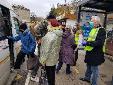 6323.10.2020Общественная палата г.о. Королев совместно с Управлением потребительского рынка и услуг Администрации города регулярно проводит рейды по соблюдению масочного режима и информированию жителей о необходимости использования в торговых центрах средств индивидуальной защиты. 23 октября общественники проверили 2 сетевых магазина «Магнит у дома»:- ул. Горького, д. 6А, стр. 3;- пр. Космонавтов, д.30Б.По итогам проверки грубых нарушений не выявлено. Покупатели носят маски и соблюдают социальную дистанцию в 1.5 метра при покупке товара. На объектах в основном соблюдаются необходимые меры предосторожности. Сотрудники работают в СИЗ. В торговых залах и на входе есть информационные вывески, санитайзеры, покупателей у входа предупреждают о необходимости надеть маску. Тем, у кого средств защиты нет - выдают бесплатно. Проверки сетевых магазинов продолжаются. (ОП)-проверено2 магазинаs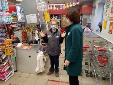 6423.10.2020Онлайн заседание комиссии по этике (комиссия 8)-k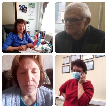 6523.10.2020Заседание комиссии по ЖКХ (комиссия 1)-k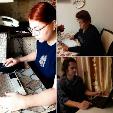 6623.10.2020Общественная палата г.о.Королев по обращениям граждан 23 октября проинспектировала санитарное содержание КП для сбора ТКО на соответствие новому экологическому стандарту по следующим адресам:- ул.Пионерская, д.12а, корп 1 (КП - 1);- ул.Пионерская, д.12а, корп 5 (КП - 2);- ул.Пионерская, д.8а, корп 1 (КП - 3).Проверкой установлено:- КП - 1 оборудована в соответствии с требованиями действующего законодательства, однако содержится в неудовлетворительном состоянии;- нарушен график вывоза мусора;- трёхстороннее ограждение и водонепроницаемая крыша имеют механические повреждения.- КП - 2 не соответствует требованиям действующего законодательства - отсутствует водонепроницаемая крыша над контейнерами;- содержится в хорошем состоянии;- график вывоза мусора не нарушен.- КП - 3 соответствует требованиям действующего законодательства;- содержится в хорошем состоянии;- график вывоза мусора не нарушен. Имеется замечание:- площадку необходимо дооборудовать водонепроницаемой крышей для дополнительно выставленных серых контейнеров.По результатам проверки составлен АКТ, который будет направлен в адрес регоператора и УК АО "Жилкомплекс", отвечающей за данные площадки. Проверки продолжаются. (комиссия 2)-проверено3 площадки КПs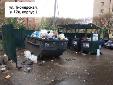 6724.10.2020Утром 24 октября в электричках Ярославского направления между станциями "Подлипки - Дачные" и "Болшево" состоялся рейд мобильной группы Общественной палаты г.о.Королев в составе команды волонтёров города.Участники мероприятия напомнили гражданам о соблюдении масочного режима на пассажирской инфраструктуре и поездах.  Рейд показал, что большинство пассажиров соблюдают меры безопасности и носят маски. Единицы натягивают их, заметив проверяющих. Тех, кто не делал и этого -  общественники просили воспользоваться средствами защиты, а у кого их не было-- выдавали маски и памятки.Такие рейды палата проводит ежедневно. (ОП)-s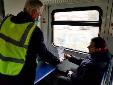 6825.10.2020В Королеве 25 октября прошли проверки по соблюдению масочного режима в автобусах. Общественная палата г.о.Королев в составе волонтёров города проконтролировала ношение масок у пассажиров автобусов на маршрутах NN 4, 8, 15, 17.Проверка показала: граждане, в основном, соблюдают меры безопасности - носят маски. Если пассажир находится без маски, проверяющие просят надеть средство защиты. Отказавшихся соблюдать меры безопасности не было. Такие проверки проводятся ежедневно. (комиссия 1)-s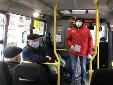 6926.10.2020Рейды по информированию пассажиров о важности использования противовирусных мер 26 октября провела Общественная палата г.о.Королев в составе волонтёров города. На ж/д станциях «Подлипки Дачные» и «Болшево» участники рейда проверили наличие информационных материалов, а затем в пригородных поездах проконтролировали соблюдение пассажирами масочного режима. В основном, граждане на пассажирской инфраструктуре и в салоне электропоезда находились в защитных масках. Были и без средств защиты. После разъяснительной беседы они прислушивались к просьбам и надевали защитные маски. Рейды на ж/д транспорте продолжаются. (ОП)-s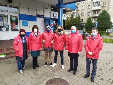 7026.10.2020Жители Королева обратились в Общественную палату с просьбой привести в порядок работу КП по ул. Пионерская, вблизи д.12а, корп. 1, 2, 3, у которой нарушен график вывоза бытовых отходов. Ранее по этому адресу у общественников уже были замечания.Выездная группа Общественной палаты 26 октября в 12.00 проконтролировала содержание КП и соблюдение графика вывоза мусора. В ходе проверки факты, изложенные в обращении, подтвердились.Площадка находится в неудовлетворительном состоянии. Общественники принимают меры для оперативного решения данного вопроса.По данным проверки составлен Акт, который будет направлен в адрес Сергиево-Посадского регионального оператора и в УК АО «Жилкомплекс», отвечающий за данную КП. (комиссия 2)-s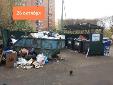 7126.10.2020В рамках программы профилактики кариеса «Наукоград – город счастливых улыбок», по инициативе заместителя председателя Общественной палаты городского округа Королёв, главного врача ГАУЗ МО «Королёвская стоматологическая поликлиника» Ольги Владимировны Ходненко при поддержке администрации и комитета образования городского округа Королёв продолжаются уроки гигиены в школах.Уроки гигиены провели зубные врачи ГАУЗ МО "КСП" Михайлова В.А. и Шаловский И.П. По окончании все дети получили подарки-зубную щетку, пасту, календарь и диплом зубного защитника! (ОП)-r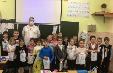 7226.10.2020Заседание комиссии по здравоохранению (комиссия 2)-k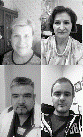 7326.10.2020Онлайн заседание комиссии по науке (комиссия 5)-k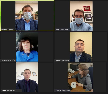 7427.10.2020Заседание комиссии по экономике (комиссия 7)-k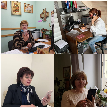 7527.10.2020Общественная палата и волонтеры города утром 27 октября организовали проверку соблюдения масочного режима у пассажиров и водителей автобусов. За время рейда были проверены автобусы городского и пригородного сообщения, следовавших по маршрутам NN 2, 4, 10, 13, 15, 28, 392.В основном, граждане соблюдают масочный режим. С теми, кто пренебрегал мерами безопасности, проводили профилактические беседы - выдавали защитные маски и памятки.  Рейды в общественном транспорте проводятся ежедневно. (ОП)-s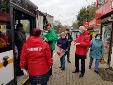 7627.10.2020Заседание Совета ОП (ОП)-k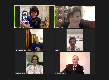 7727.10.2020Строгий масочный режим действует в регионе. В соответствии с Постановлением губернатора МО Андрея Воробьева в общественных местах все должны использовать СИЗ. Мобильная группа Общественной палаты г.о.Королев совместно с Управлением потребительского рынка и услуг Администрации города ежедневно проводит проверки и фиксирует нарушения. Один из рейдов прошёл сегодня - контроль осуществили в сетевых магазинах: - «Пятерочка» ул. Ленина, д.25Б;- «Атак», ул. Ленина, д.25.Итоги проверки показали: в магазинах организована бесплатная выдача масок, установлены санитайзеры в кассовых зонах для всеобщего пользования, везде нанесена дистанционная разметка, имеется объявление о необходимости носить маски. Работники и покупатели по большей части соблюдали направленные против COVID- 19 меры - находились в торговом зале в масках и перчатках. В магазинах регулярно проводят санитарно- гигиеническую обработку залов и торгового оборудования в соответствии с рекомендациями Роспотребнадзора. Имеются журналы контроля температуры тела сотрудников и санитарной обработки помещений. Среди основных нарушений в магазине «Атак» на момент проверки: - не заполнены журналы санитарной обработки помещений;- у некоторых работников в зале не было перчаток. Главная цель сегодняшнего рейда - предупреждение предпринимателей об ответственности. Проверки торговых центров и продовольственных сетевых магазинов продолжаются. (ОП)-s 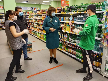 7828.10.202028 октября мобильная группа Общественной палаты г.о.Королев совместно с волонтёрами города провела очередной рейд по соблюдению масочного режима на транспорте. В этот раз участники рейда проконтролировали в пригородных электропоездах от станции «Подлипки – Дачные» - «Болшево» - «Подлипки – Дачные» соблюдение масочного режима в салонах электричек.Проверяющие прошли по вагонам, делая замечания нарушителям. Сейчас это единичные случаи. В основном, пассажиры относятся к требованиям более сознательно. Проверки в общественном транспорте будут проходить до стабилизации противоэпидемиологической ситуации.Общественная палата призывает жителей и гостей города проявлять ответственность и сознательность в соблюдении элементарных мер безопасности! (ОП)-s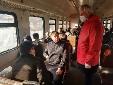 7929.10.2020В Королеве проходят рейды, в ходе которых идет проверка как на предприятиях торговли соблюдается масочный режим. Мобильная группа Общественной палаты г.о. Королев совместно с Управлением потребительского рынка и услуг Администрации города 29 октября проинспектировала Универмаг №1 по адресу ул. Пионерская. Д.17, корп. 2.Проверяющие обратили внимание, что на входе в Универмаг №1 имеются информационные вывески о соблюдении дистанции и обязательном ношении масок. Однако, на объекте выявлены следующие нарушения:- при входе в магазин отсутствует санитайзер для посетителей;- в торговом зале нет дистанционной разметки;- персонал работает в защитных масках, но без перчаток;- покупатели в масках, но носят их на подбородке;- в магазине чисто, проводится санитарно-гигиеническую обработку зала, однако журналов санитарной обработки помещений администрация магазина не представила, так же, как и не показала журнал контроля температуры тела сотрудников.Все замечания проверяющие передали директору Универмага №1 и пообещали прийти с проверкой еще раз. Проверки предприятий торговли продолжаются. (ОП)-s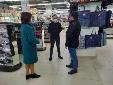 8029.10.2020Общественная палата продолжает проводить ежемесячный мониторинг хода выполнения задач, поставленных в рамках национального проекта «Современная школа» (направление «Образование»). Проект предполагал строительство пристроек к четырём городским школам для увеличения количества обучающихся на 1500 мест. Сегодня уже успешно введены в эксплуатацию три объекта: пристройки к МБОУ «Гимназия 5», МБОУ «СОШ 8», МАОУ «Гимназия 9». К завершающей стадии строительства находится объект на территории МБОУ «СОШ 20». Члены муниципальной ОП проверили ход данной стройки и сделали вывод, что все работы реализуются в срок, предпосылок для срыва проекта не имеется.Общественная палата г.о. Королёв продолжит проверки по данному объекту вплоть до полной реализации муниципалитетом поставленных задач. (комиссия 5)-s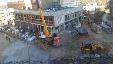 8129.10.2020Свой рабочий день Общественная палата г.о. Королев начинает с контрольных мероприятий по соблюдению масочного режима на объектах торговли, в ж/д транспорте, аптеках, и т.д.Сегодня мобильная группа Общественной палаты г.о. Королев в составе волонтеров города вышла на очередное дежурство с цель проверки соблюдения масочного режима пассажирами и работающими на линии водителями в общественном транспорте. Проверка автобусов городских и пригородных маршрутов показала: в основном пассажиры в салоне автобуса находятся в масках. Есть и те, кто требования выполняет неохотно.Общественная палата призывает жителей и гостей города соблюдать масочный режим в общественном транспорте для обеспечения безопасности пассажиров и работающих на линии водителей от возможного заражения COVID-19. Рейды на общественном транспорте продолжаются (комиссия 1)-s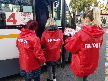 8202.10. - 29.10.202029 октября членом ОП Лебедевой Е.Д. как итоговое мероприятие организовано награждение детей сотрудников градообразующего предприятия ЦНИИМаш по итогам конкурса детского рисунка. Несмотря на сложные условия пандемии коронавируса, проведены три конкурса детских рисунков, посвящённых Дню Космонавтики, Дню Победы и запуску Первого спутника Земли.В выставках приняли участие 65 детей в возрасте от 4 до 14 лет. Они были разделены на три возрастные группы: 4-6 лет; 7-10 лет; 11-14 лет.Для всеобщего обозрения рисунки были размещены на стенде предприятия, а их фотографии на портале и в специально созданной группе в мессенджера WhatsApp.Все участники награждены дипломами и памятными подарками. Ребята получили на настольные игры, соответствующие тематике конкурсов в зависимости от своей возрастной группы. Отдельным подарком были отмечены участники, рисунки которых посвящены Дню Победы. (комиссия 8)-r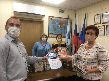 8329.10.2020В рамках программы профилактики кариеса «Наукоград – город счастливых улыбок», по инициативе заместителя председателя Общественной палаты городского округа Королёв, главного врача ГАУЗ МО «Королёвская стоматологическая поликлиника» Ольги Владимировны Ходненко при поддержке администрации и комитета образования городского округа Королёв продолжаются уроки гигиены в школах.⠀Уроки гигиены провел врач-стоматолог ГАУЗ МО "КСП" Клименко А.Р. По окончании все дети получили подарки-зубную щетку, пасту, календарь и диплом зубного защитника! (ОП)-r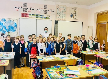 8430.10.2020В связи с распространением COVID- 19 усилены меры безопасности в дошкольных учреждениях г.о.Королев. В частности, исключены все массовые мероприятия с общим скоплением групп, в т.ч. с участием иных организаций. Обеспечена групповая изоляция с проведением всех занятий в помещениях групповой ячейки и на открытом воздухе отдельно от других групп. При использовании музыкального и спортивного зала после каждого посещения   проводится влажная уборка с применением дезинфицирующих средств и сквозное проветривание. Изменён и приём ребятишек в учреждения.Контрольная группа Общественной палаты г.о.Королев проконтролировала в МАДОУ "Детский сад №43" (ул. М. Цветаевой, д. 10) осуществление "входного контроля" при приёме детей. Проверкой установлено: в детском саду обеспечены следующие условия: утром действует "утренний фильтр" - при входе в здание проводится термометрия для всех сотрудников, детей и родителей. Замеры температуры детей и сотрудников фиксируются в журналах.Входная зона оборудована дозатором с антисептиком для обработки рук взрослых и детей (обработка рук антисептиком обязательна для взрослых. Для детей по согласованию с родителями).На входе в здание скопления детей и родителей не допускается. При посещении учреждения соблюдается масочный режим. Проводимые в детском саду профилактические меры необходимы, чтобы максимально обезопасить ребятишек и сотрудников детского сада от распространения коронавирусной инфекции. Проверки осуществления "входного контроля" и проведения термометрии в ДОУ продолжаются. (комиссия 5)-s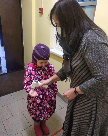 